Оперативная сводкас 08:00 ч. 14.09.2020 г.  до 08:00 ч. 15.09.2020 г.1. Чрезвычайных ситуаций не зарегистрировано, происшествий - 1 (отключение электроэнергии).2. Режим функционирования – «повышенная готовность» до 18.09.2020 г. на основании постановления губернатора КК от 02.09.2020г. № 548 (COVID-19).2.1. С 25.06.2020 г. на основании постановления  администрации МО Лабинский район от 25.06.2020 г. № 461 на территории МО Лабинский район, до особого распоряжения, введен особый противопожарный режим.3. Штормовых предупреждений- 1. 15-17.09.2020г. местами в юго-западных районах края, на Черноморском побережье и в муниципальном образовании г. Краснодар ожидается, в северной половине края, юго-восточных и центральных районах сохранится высокая пожароопасность ВПО 4 класса (НЯ).4. Метеорологическая обстановка по городу:00:00: t˚+16˚С, влажность 72%, давление 741 мм, ветер С, 2 м/с.06:00: t˚+12˚С, влажность 86%, давление 741 мм, ветер Штиль. По району: t˚ от + 12˚С до + 16˚С. Без осадков. 5. Уровни рек: г. Лабинск р. Лаба – 70 (НЯ-220, ОЯ-250). 6. Силы и средства, привлекаемые к выполнению оперативных задач:  ОАО НЭСК  л/с 2 чел., 1 ед. тех.7. На контроле туристических групп нет.8. Плановые отключения электроэнергии на 15.09.2020 г. в г. Лабинске  - 2,4,6, мкр. По району - пос. Розовый.15.09.2020 г.					          ЕДДС МО Лабинский район									                ОД 2408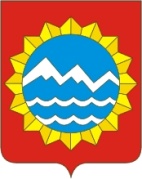 ЕДИНАЯ ДЕЖУРНО-ДИСПЕТЧЕРСКАЯ СЛУЖБАМУНИЦИПАЛЬНОГО ОБРАЗОВАНИЯ ЛАБИНСКИЙ РАЙОНТел.: 051, 3-22-23, 3-41-52, 8-918-156-54-06. www.scmolabinsk.ru     sc.molabinsk@yandex.ru